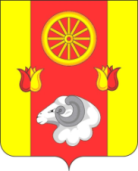 АДМИНИСТРАЦИЯ РЕМОНТНЕНСКОГО СЕЛЬСКОГО ПОСЕЛЕНИЯПОСТАНОВЛЕНИЕ27.03.2017 г.                                               № 42                               с. Ремонтное«О проведении конкурса на звание«Лучший двор», «Лучшая организация», «Лучший магазин»,  «Лучшая цветочница»Ремонтненского сельского поселения»В целях вовлечения населения в решение вопросов благоустройства и озеленение территории села Ремонтное, а так же во исполнении п.3 «Плана мероприятий по подготовке и празднованию 80-летия Ростовской области и 170 –летию села Ремонтное», утвержденного Постановлением Администрации Ремонтненского сельского поселения от 17.03.2017  №31  ПОСТАНОВЛЯЮ:1. Провести конкурс на звание «Лучший двор», «Лучшая организация», «Лучший магазин», «Лучшая цветочница»  с 01 апреля 2017 года по 20 августа 2017 года. 2. Утвердить положение о конкурсе на звание «Лучший двор», «Лучшая организация», «Лучший магазин», «Лучшая цветочница» (приложение №1).3. Настоящее распоряжение разместить на официальном сайте Администрации Ремонтненского сельского поселения.4. Контроль за проведением конкурса возложить на ст.инспектор ЖКХ, благоустройства, транспорта, связи, энергетики, тарифного регулирования Администрации Ремонтненского сельского поселения  Е.И. Долганову. 5. Контроль за исполнением настоящего постановления оставляю за собой.Глава АдминистрацииРемонтненского сельского поселения                                       А.Я. Яковенко Приложение №1к постановлению Администрации Ремонтненского сельского поселенияот 27.03.2017 №42Положение о конкурсе  «Лучший двор», «Лучшая организация», «Лучший магазин», «Лучшая цветочница»  1. Общее положениеОсновные цели проведения конкурса «Лучший двор», «Лучшая организация», «Лучший магазин», «Лучшая цветочница»  проводится среди владельцев частных домов, жителей МКД, индивидуальных предпринимателей, организаций, предприятий, расположенных на территории Ремонтненского сельского поселения:- повышения активности жителей  в вопросах чистоты и благоустройства прилегающих территорий;- улучшения санитарного состояния прилегающих территорий;- принятие активных мер по ликвидации несанкционированных свалок;- повышение экологической культуры населения.Участниками конкурса являются владельцы частных домов, жители МКД, индивидуальные предприниматели, руководители организаций, учреждений, предприятий, подавшие заявления в администрацию сельского поселения на участие в конкурсе до 20 августа 2017 года. 2.Конкурсная комиссияДля проведения конкурса создается конкурсная комиссия в составе:Председатель конкурсной комиссии:А.Я. Яковенко – Глава Администрации Ремонтненского сельского поселения.Секретарь конкурсной комиссии:Е.И. Долганова – ст. инспектор ЖКХ, благоустройства, транспорта, связи, энергетики, тарифного регулирования Администрации Ремонтненского сельского поселения.Члены комиссии:Л.Д. Гончарова – директор МБОУ Гимназии №1 Депутат Собрания депутатов Ремонтненского сельского поселения.А.А. Сютрик – директор МПП ЖКХ Ремонтненского района.Т.И. Платонова – начальник сектора экономики и финансов Администрации Ремонтненского сельского поселения.Л.Б. Караханова – корреспондент общественно-политической газеты «Рассвет».В.А. Ковалев – директор ГАУ РО«Лес».3. Критерии оценки участников конкурса Согласно поданных заявок, конкурсная комиссия посещает всех участников, подавших заявления, оценивает работу по следующим критериям: На звание «Лучший двор»:- двор и придомовая территория чисто убрана, мусор вывезен, отсутствие несанкционированного мусора – 5 баллов;- палисадник отремонтирован, покрашен, стволы деревьев побелены, кустарники окультурены, молодые побеги вырезаны – 5 баллов;- газоны, клумбы засажены цветами и зелеными насаждениями – 10 баллов;-территория индивидуального домовладения оборудована  контейнером для мусора – 5 баллов;- с придомовой территории убраны стройматериалы, дрова, горючие предметы – 5 баллов; На звание «Лучшая организация»:- прилегающая к организации (учреждению, предприятию) территория чисто убрана, мусор вывезен, отсутствие несанкционированного мусора – 5 баллов;- стволы деревьев побелены, кустарники окультурены, молодые побеги вырезаны – 5 баллов;- газоны, клумбы засажены цветами и зелеными насаждениями – 10 баллов;-территория организации  оборудована  контейнером для мусора – 5 баллов; На звание «Лучший магазин»:- прилегающая к магазину территория чисто убрана, мусор вывезен, отсутствие несанкционированного мусора – 5 баллов;- стволы деревьев побелены, кустарники окультурены, молодые побеги вырезаны – 5 баллов;- газоны, клумбы засажены цветами и зелеными насаждениями – 10 баллов;-территория магазина  оборудована  контейнером для мусора – 5 баллов; На звание «Лучшая цветочница»:      - оригинальность идеи цветочной композиции – 5 баллов.     - архитектурно-пространственное решение цветочной композиции – 5 баллов.     - колористическое решение цветочной композиции – 5 баллов.     - использование не стандартных приемов декоративного оформления – 5 баллов.    - привлечение нетрадиционных материалов – 5 баллов.4. Подведение итогов конкурса Итоги смотра – конкурса подводятся 30 августа 2017 года.Победители награждаются Почетными грамотами Администрации Ремонтненского сельского поселения  и ценными призами.